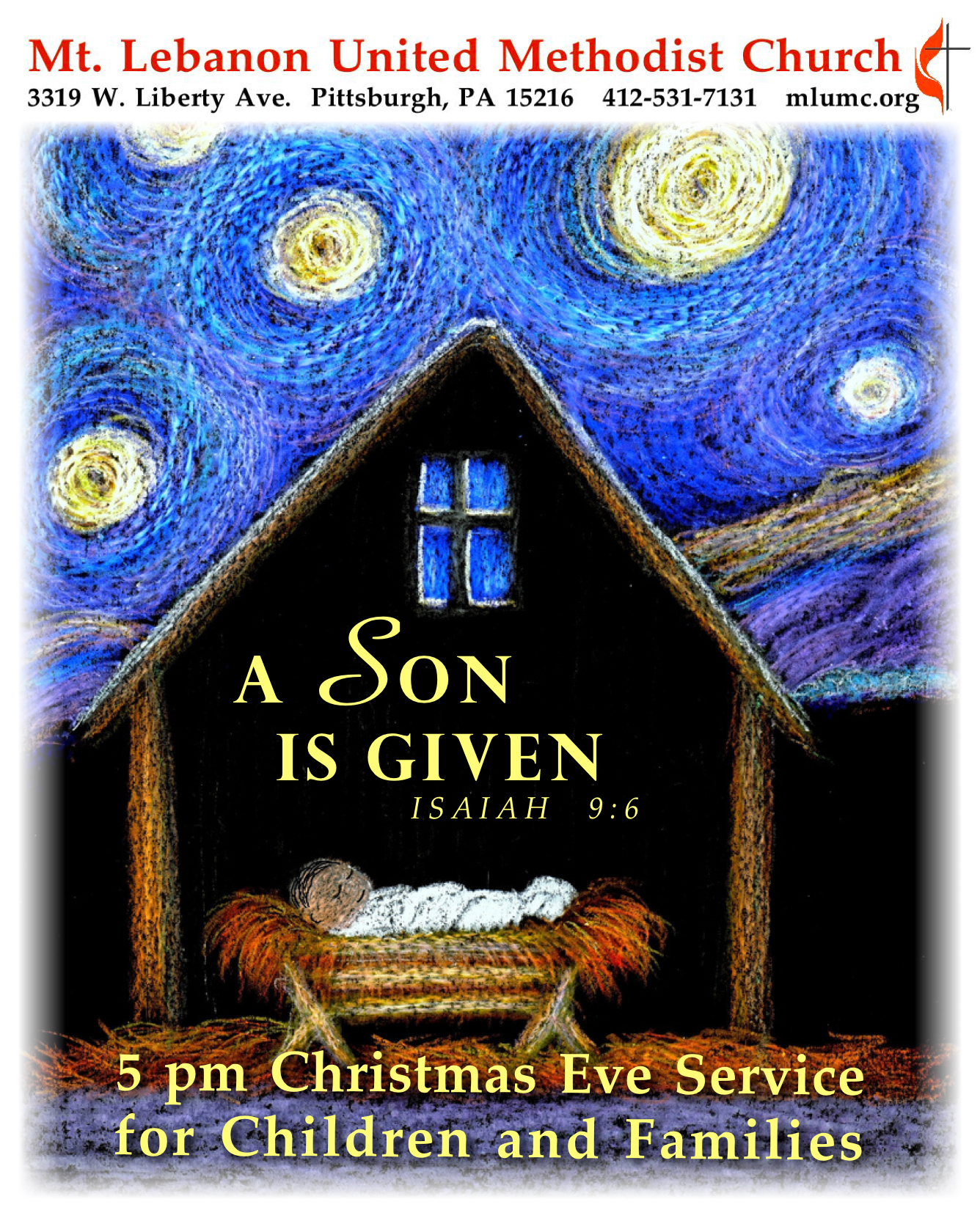 December 24, 2017	    Christmas Eve Service for Children & Families	  5 pmGathering and Greeting					      Rev. Thomas Q. Strandburg		Leader:		In the beginning was the Word, and the Word was with God, and the					Word was God. He was in the beginning with God.  All things came 					into being through him, and without him not one thing came into 					being. What has come into being in him was life, and the life was the 					light of all people. The light shines in the darkness, and the darkness did 					not overcome it.  		People:		Thanks be to God!	Welcome							        Rev. Thomas Q. Strandburg	Call to Worship								   Hannah BakerLeader:		Animals came to prepare your bed.!People:		Come, Lord Jesus, come!Leader:		Shepherds stood guard, marveled and said:People:		Come, Lord Jesus, come!Leader: 		Angels sang to calm your cries!People:		Come, Lord Jesus, come!Leader: 		And all the world gave one great sigh:People:		Ah, Lord Jesus, you have come!	Processional Carol 234      	O come, all ye faithful (stanzas 1, 3, 4, 6, standing)	Anthem	Into My Heart	Harry D. Clark		Children’s Choir	Lighting of the Advent and Christ Candles              Alan, Jennifer, Grant and Vivienne VolekChristmas Lessons and Carols	First Lesson		Isaiah 9:2-7					Emily Shoff	Children’s Choir	Star-Light/ Bright			     arr. John Erickson	Second Lesson		Psalm 96					Fiona Curran	Carol 224 			Good Christian Men Rejoice (1, 2)	Third Lesson		Titus 2:11-14 					     Kate Rhoton	Carol 230 			O Little Town of Bethlehem (1, 3)	Fourth Lesson		Luke 2:13-20				       Addison Alexander	Children’s Choir	Fum, Fum, Fum				           arr. John D. MillerDrummer Boy 						     		       Loren Long	Carol			Into My Heart		       Congregation and Children’s Choir				(Please join in and sing with the children.)Into my heart, into my heart, come into my heart, Lord Jesus;Come in today, come in to stay; come into my heart, Lord Jesus.Out of my heart, out of my heart, shine out of my heart, Lord Jesus;Shine out today, shine out always; shine out of my heart, Lord Jesus.	(Children return to their families) Prayer								        Rev. Thomas Q. StrandburgChristmas Offering		Carol of the Manger				arr. Dale WoodLighting of the Candles	Remember to keep lighted candles upright; only tilt the unlit candle to avoid dripping wax on 	yourself, the pew and the carpet. As the sanctuary lights dim, the pastor will light a candle from the Christ candle and share it with the ushers. They will light the candles of those seated in the 	pews. 	Carol 239 				Silent night, holy night (stanzas 1,3, standing) 	Carol 246				Joy to the world (stanzas 1,4)  Benediction							      Rev. Thomas Q. StrandburgCandles may now be extinguished.Join us Sunday, December 31, for a unity service at 10:45 in the Sanctuary. The worship will bea Christmas Carol Communion Service, led by Rev. Kimberly Greway. There will be no Sunday school, nursery or Kids Praise during the service, but a wiggle room will be available. Tonight’s ServiceSpecial music is provided by the Children’s Choir led by Courtney Heath and Kim Rhoton.Nursery services – A wiggle room is available for parents and children in Brookline Parlor, adjacent to the sanctuary.Holiday hours – The church office is closed and will reopen on Wednesday, December 27 at8:30 am. 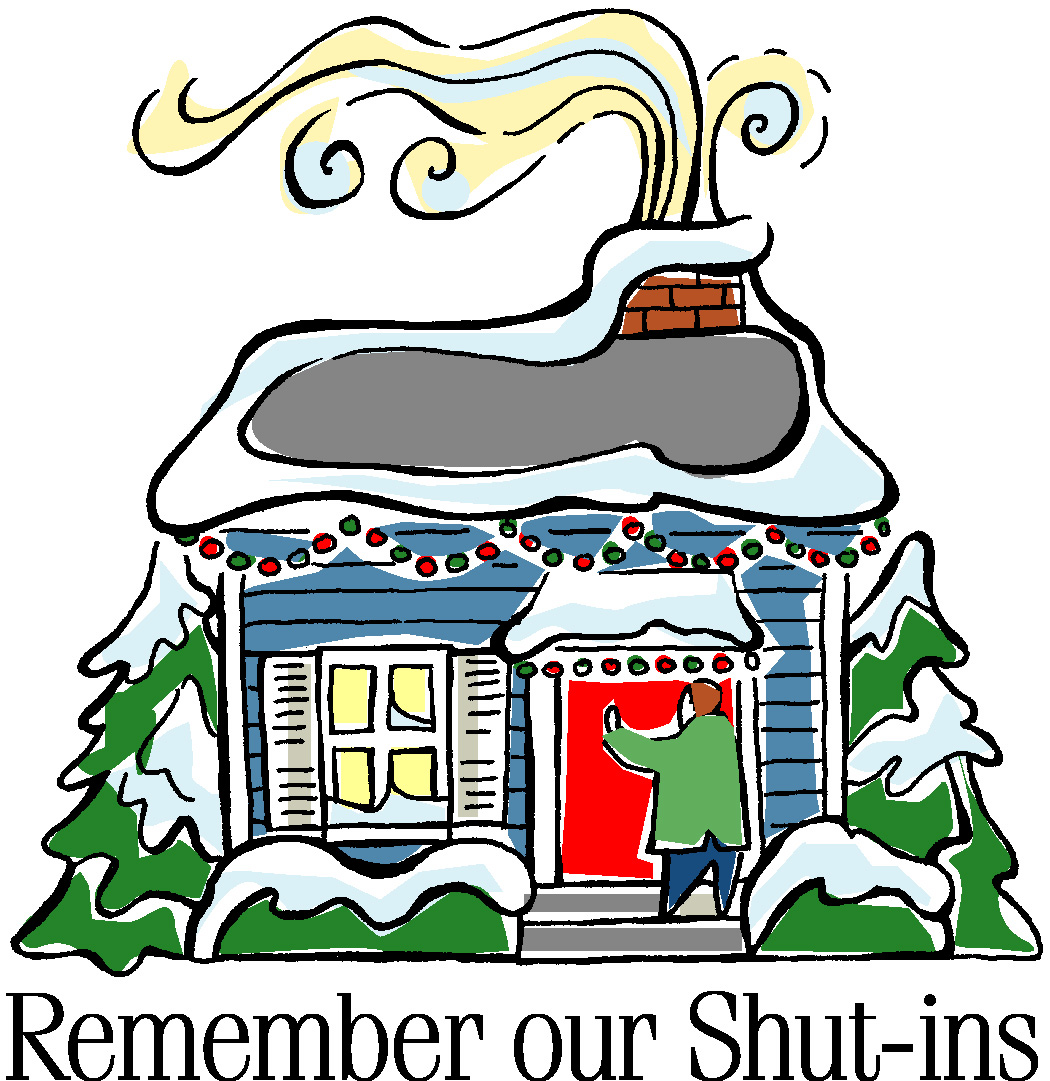 Poinsettias and Food Pantry MemorialPOINSETTIA DONOR			IN MEMORY OFBetty Lou Albright			Rev. Dr. H. Pat AlbrightKathleen Amant			Rev. Dr. H. Pat Albright and my parents & brotherCarol Argiro				Harold & Micki HeardArthur A. Babuscio			Marilyn & Arthur BabuscioJim & Cindy Biery		Frances Waters Soroka, Claire Biery, and Christine 	McCulloughJean G.	Boyer				Dale E. BoyerRuss Connelley				Russell K. Connelley & J. Harrison MillerLaura S. Deklewa			My parents, Willard A. Smith & Genevieve R. SmithRuth Ann & John Esaias			Our parentsAnna Fairgrieve				Robert FairgrieveTommilea & Dave Giegel		Our parents and those we have lostDonald & Donna Greer			Our mothers, Elaine Saxon & Gertrude GreerEdee Hutchinson			My parents, Eleanor & Robert, and my brother, RichardEdee Hutchinson	My aunts, Kathryn Miller & Henrietta Hutchinson, and uncle, Frank MillerEdee Hutchinson	Special friends - Virginia & Vern Starr, Dottie Siebert, Margaret Ott, Jack  & Vi Richardson, & Margie JellisonBob & Chris James			Sam & Lu VanceMr. & Mrs. Martin Kaminski		Mr. & Mrs. Hayden ProsserBill & Kathy Karns			Frann KarnsNancy & Phil Koch			The Agnew FamilyDawn Lonsinger			Loved onesLaurie & Betsy Lowe			Bill & June LoweDoris and Ford McBeth	Our Parents and Grandparents--Fae & Archie McCormick and Bernice & Paul McBethSara A. Mercer				Magdalene P. Mercer, James R. Mercer, Magdalena V. 						Page &	Ellen P. MercerCarla Meridith				Catherine DeAngelis, Best Mom EverBill & Judy Moeller			James C. Dunbar III & William V. MoellerLinda Nixon				Mr. & Mrs. Herbert B. Heinz and Clarence B. Nixon, Jr.Marsha & Brian Roche	Our parents, Joe & Rita Roche, and Dorothy Lutes; Rev. Dr. H. Pat AlbrightJon & Jan Rutter		Our parents, Dr. Kenneth & Ruth Rutter and Don & 	Shirley PatersonEvan & Emily Shoff			Gwen LammertSteve Stockton		Saralyn Stockton, J.R. Stockton, Evalyn Redhair, Bob & 	Sunny NicklasTom & Kathy Strandburg		Our parents and grandparentsJennifer Thompson & Doug Dusbiber	Our parents Glen & Sarah Dusbiber, Granparents Ed & Arvell KielCindy Volek				My brother, John DalzellLily Yuan				My parentsThe Paine Family			Dwight Ladd & Edna Mae StarrThe Capoto, Floss, Masar, &	Kathy Caputo, Judy Floss, Frank Floss, Bitt Floss and     Krewin Families	Thom KnowlsonPOINSETTIA DONOR	IN HONOR OFMeghan & Andrew Buckley	Kathleen AmantAnna Fairgrieve	My FamilyRuth Fleming	Our three daughters, Susan, Marcy, & WendyMary Garber	Mike Staab & The UMWTommilea & Dave Giegel	Church Volunteers, Friends, & FamilyBunny & John Knabb	Our grandchildrenCorinne & HowardPotter	Gerry OelschlagerNoel, Sharon, Juliana & Lydia Slater	Eileen SlaterSteve Stockton	Doris StocktonJennifer Thompson	Mt. Lebanon UMC ChoirsJennifer Thompson & Doug Dusbiber	Our children Mollie, Joe, Ellen, Madeline & LaurenSilas & Asher Ward	Martha & Darl Roberts; Debbie & Gene GirmanJohn & Marilyn White	Grandchildren - Brandon, Brooke, Drew, Abbey, Lizzy & RachelKeith Will	In loving honor of my three daughters - Patricia Lynne Will Krause, Barbara Lynne Will Myer, and Deborah Lynne Will RambeauFOOD PANTRY DONOR	IN MEMORY OFCarolyn G  Dagg	Ronald D. DaggBetty Lou Albright	Rev. Dr. H. Pat AlbrightConnie Allen	Loved onesKathleen Amant	Rev. Dr. H. Pat Albright and my parents & brotherArthur A. Babuscio	Marilyn BabuscioLouanne Baily	Ruth & Bob BailyRuss & Gloria Barber	Our parents and sister, LoisJim & Cindy Biery	William Soroka & John Wesley BieryMary Birks	June GaliotoJohn, Donna & Shannon College	Johnathan H. College, Melvin & Bernice Alster, Walter & Nellie NickmeyerLois Colley	Robert ColleyPaulette Colonna	Our parents - Paul & Mary WosotowskyHazel Cope	Parents, Leslie & Doris CramerHazel Cope	Leslie Cramer & Doris Scott; Joe & Gertie CopeAnna Fairgrieve	Kooser & Fairgrieve FamiliesCarol Fairgrieve	Robert FairgrieveBob & Beverly Festor	Our parents - Ed & Rita Schwarz and Sam & Betty Jane Violet FestorMay Frederick	Bertie Frederick, his wife Mae and FamilyTommilea & Dave Giegel	Our parentsJoyce Gorman	Walter & Ruth Genge - my parentsDonald & Donna Greer	Our mothers, Elaine Saxon & Gertrude GreerErma Henry	Family members who have passedAnne Hoffman	Paul W. HoffmanVera & Dave Hughes	Loved onesChuck Hutchinson	Loved onesEdee Hutchinson	My grandparents - George & Ora Miller and Frank & Hazel HutchinsonBob & Chris James	Elaine BabcockMr. & Mrs. Martin Kaminski	Mr. & Mrs. Hayden ProsserBill & Kathy Karns	Dr. & Mrs. Robert L. KelleyBunny & John Knabb	Our parentsNancy & Phil Koch	Ivan & Mildred KochDawn Lonsinger	Loved onesJoyce Magill	Joseph H. MagillKaren & Bill Manning	Helen Manning, beloved mother of BillMartha Matthews	Loved onesKay McAninch	Loved onesStuart & Bonnie McMinn	Homer & Nelle McMinnSara A. Mercer	Magdalene P. Mercer, James R. Mercer, Magdalena V. Page & Ellen P. MercerRuth A. Miller	Loved onesLuann Minnick	My parents, Joseph & Dina MosessoBill & Judy Moeller	James C. Dunbar III & William V. MoellerClark & Mary Remington	Charles & Joan HardenGail Seymour	My parents, Harry & Mary Jane SeymourFred & Marianne Siersdorfer Jr.	Our parentsRob Spicher	Howard & Marie SpicherArlene Stewart	With Loving Memories, Arthur StewartKathy & Rich Tremblay & Family	Dorothy & Dan Nesbit and Lois & Harold TremblayJim & Beverly Weber	Our parentsKeith Will	In loving memory of Mr. & Mrs. Ralph Doll Will by their children: Keith Douglass Will, Cheryl Lynne Will Graunke, Cythia Eve Will AgryleLily Yuan	My parentsThe Amos Family 	Harold AmosThe Oettinger Family	Perk & Rainy SawhillFOOD PANTRY DONOR	IN HONOR OFBetty Lou Albright	Bishop & Mrs. George B. BashoreBetty Lou Albright	Rev. & Mrs. Thomas Q. StrandburgBetty Lou Albright	Rev. Dr. & Mrs. David H. WatsonJean G. Boyer	Food Pantry VolunteersMartha Clarke	Ed and our three sonsJohn & Donna College	Shannon CollegePaulette Colonna	Liz DiPietro and her tireless work for our food pantryRuth Ann & John Esaias	The Young Adult Sunday School ClassFrances Graham	Food Pantry VolunteersMonica Kao	Food Lift VolunteersRobert & Julie Kmick	Our GrandsonsGeorge Lindow	Church volunteersBill & Bernice Merchant	Our childrenBette Lou & Ed Reichard	Our first great-grandson, TheoKaren & Don Shaffer	Family & FriendsRob Spicher	Jane SpicherJane Spicher	Rob SpicherSteve Stockton	Saralyn Stockton, J.R. Stockton, Evalyn Redhair, Bob & Sunny NicklasPeg Stouffer	In honor and gratitude to staff and all volunteers at MLUMCJennifer Thompson & Doug Dusbiber	Our children, Mollie, Joe, Ellen, Madeline & LaurenKate, Kara and Tori Touscany	Mike and Sally TouscanyDavid & Barbara Watson	Gwen LammertJohn & Marilyn White	Family & FriendsAnonymous 	Staff & every volunteerUMW Women	Francie Robb